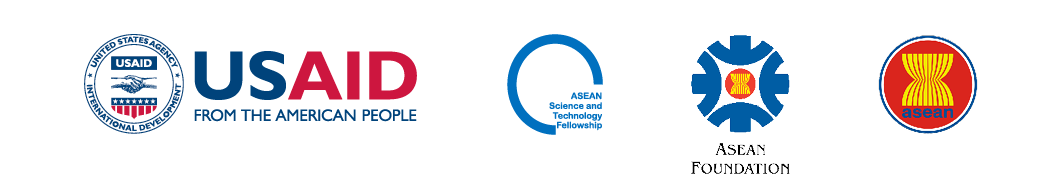 ASEANScience and Technology FellowshipApplications Due: Friday, 20 April 2018Fellowship Start Date: around Thursday, 5 July 2018(Selected Fellows must be available to attend the Annual Workshop on end of June 2018)Submit application to: https://form.jotform.me/80372592173458For enquiries send email to: ASEANScienceFellows@aseanfoundation.orgA. Background and Introduction: ASEAN Science & Technology FellowshipThe ASEAN region boasts strong skills and potential in science and technology and seeks to leverage these capacities to increase regional competitiveness, foster innovation and entrepreneurship, improve resource management, and enhance the lives of its citizens. Currently, few non-governmental scientists are consulted by ASEAN Member State (AMS) governments on policy decisions, and these scientists generally have a limited understanding of the government decision-making processes and how to effectively engage with the decision makers. ASEAN has a role to play in fostering and institutionalizing a culture of science-based policy-making throughout the region. The Fellowship seeks to provide opportunities for policymakers and scientists alike to learn from one another.In early 2014, ASEAN’s Committee on Science and Technology (COST) launched the ASEAN-U.S. Science and Technology Fellowship with support from the United States Agency for International Development (USAID) and U.S. Mission to ASEAN (USASEAN). In its first year, the Fellowship supported seven fellows from five AMS—Indonesia, Myanmar, Philippines, Thailand, and Vietnam—as they contributed knowledge and analytical skills to national-level Ministries for one year while learning about the process of policy-making and implementation.This Fellowship is focused on bringing outside scientific knowledge and perspectives into the government and in creating new career experiences for participants. The goals of the ASEAN Science and Technology Fellowship are:Advance regional cooperation on ASEAN strategic priorities;Strengthen science-based policy-making throughout targeted national government ministries and/or bodies; andEmpower scientists in ASEAN to take a more prominent role in their respective countries’ efforts to integrate into the ASEAN Community.The Fellowship provides opportunities for early career scientists who are citizens and residents of AMS to contribute their knowledge and analytical skills to their national governments. Fellows will be embedded in sectoral or line ministries or other agencies within their home countries, providing these institutions with increased technical capacity to make informed, science-based decisions. More specifically, Fellows will be hosted by entities that support technical work in the following ASEAN science and technology priority areas:Climate Change – to achieve UNFCCC goals, and/or to mitigate and adapt on effects of climate change and related areas, using evidence-based scientific methods and harnessing STI (digital and disruptive technologies, etc.) for policy development.Sustainable Energy – to enhance energy efficiency and conservation through leveraging on renewable energy and related areas using evidence-based scientific methods and harnessing STI (digital and disruptive technologies, etc.) for policy development.Science, Technology and Innovation (STI) Policy – to achieve UN SDGs using STI, and/or to capitalize on digital and disruptive technologies, and/or to nurture innovation start-ups and related areas through policy development.The Fellowship will continue to build a regional network that bridges the science-to-policy gap by synthesizing relevant scientific information for use in national-level strategies, policies, and policy-making processes, as well as by developing associated policy or implementation recommendations. In addition, Fellows will assist their home countries’ sectoral or line ministries to carry out national priority tasks by contributing to regional integration efforts, supporting closer ASEAN connectivity through scientifically-based analysis, and taking steps to advance the use of science to address national and regional priorities. Note: The Fellowship is not intended to support basic research activities of the chosen scientists. Rather, it provides an understanding of policy and government decision-making processes while opening doors to a variety of new professional opportunities.Training, Professional Development, and MentoringIn addition to the work Fellows will carry out in their home countries, the year-long Fellowship includes participation in training workshops as well as opportunities to attend and contribute to relevant regional science and technology events. Through these professional development activities, Fellows will network and identify collaboration opportunities. Training will include, but is not limited to, the following events:Annual S&T Fellows Workshop (Jakarta) – This orientation event will introduce the Fellows to ASEAN and the regional context and detail expectations and responsibilities for their upcoming year. The week-long event will provide Fellows with:an introduction to ASEAN, the ASEAN Secretariat and ASEAN S&T priority areasan understanding of expectations for the Fellowship, including roles, responsibilities and expected work outcomes;guidance on crafting objectives and activities to be refined into a Plan of Action (POA) for the year (to be drafted in close coordination with the Fellow’s supervisor during the orientation); andInitial training and capacity building.ASEAN Committee on Science & Technology (COST) Meeting – Fellows will attend the 75th ASEAN COST Meeting in 2018, giving them an opportunity to observe regional policy processes and a chance to network and consult with COST representatives from AMS.Professional Development – During the year, Fellows will have the opportunity to come together for training workshops during the orientation in Jakarta and again at the 75th COST Meeting approximately in October 2018 in the Philippines.  Fellows will learn valuable leadership and communication skills and further strengthen networks.Other Relevant Science and Technology Events – Throughout the year, Fellows may also have the opportunity to attend workshops and events as panelists, participants, or representatives of the Fellowship.Mentoring – Fellows will be connected with resources/people who will provide them with periodic advice on how to be more effective in formulating science-based policy recommendations and given the opportunity to connect with U.S. scientists and networks.Logistics and Financial SupportThe ASEAN Science and Technology Fellowship will begin on or about July 5, 2018. A stipend of $1,200 per month for the 12 months of the Fellowship period will be granted. The stipend is intended to cover all costs of participating in the Fellowship (e.g., salary, room, board, insurance, etc.). Relocation support will not be provided. Travel costs for Fellows’ participation in the Annual Fellows Workshop in Jakarta at the start of their Fellowship year, the — ASEAN COST Meeting at the end of the year, and other pre-approved events will be covered separately. Fellows must be available to participate in the Annual Fellows Workshop preceding the start of the Fellowship and are expected to participate for all 12 Fellowship months.Part B. Eligibility and Application PackageEligibilityThe Fellowship is aimed at early career scientists who will use the experience to enhance and inform future career paths. Applicants should be less than 45 years of age as of April 20, 2018. All eligible applicants, including women and ethnic minorities, are strongly encouraged to apply to the Fellowship. While a Ph.D. is strongly preferred, applicants must have a Master’s Degree to apply. Most successful applicants are at the Ph.D. level. Candidates with Master’s Degrees must have at least five years of professional experience. The Fellowship particularly encourages applications from scientists who are not already employed by their home governments. Government scientists applying for this Fellowship must clearly articulate in their Essay Questions how the Fellowship will provide them with new opportunities and further their career development. Government scientists cannot seek a Fellowship to continue their position within their current ministry or role.Application Package1. 	Applicant profile: full name, contact information, and science and technology priority areas of interest (Sustainable Energy; Climate Change and Climate Variability; or Science, Technology and Innovation Policy). Fellows may apply for more than one thematic area of interest.*Curriculum vitae (format provided in Appendix 1, not to exceed five single-spaced pages).Three letters of recommendation (format provided in Appendix 2). One of these should be from a person working in government or in a civil society organization. Applicants should forward the recommendation letter form to their three referees, instructing them to send the completed form directly to: ASEANScienceFellows@aseanfoundation.org. Please note that the applicant is responsible for ensuring that all three letters are submitted by their recommenders by the April 20, 2018 deadline.Essay Questions. Provide answers to the following four (4) questions, limiting responses to 400 words each:Describe a problem related to your chosen science and technology priority area that you are passionate about addressing (*if you are applying for more than one thematic area, please provide a separate answer to question (a) for each theme under which you apply). Why this is an important issue and what do you see as some of the opportunities and challenges for government in this area?Why are you interested in participating in this Fellowship?  How will this help you advance your career and realize your professional goals?Describe a time when you demonstrated leadership, took on a leadership role on a project, and/or worked to build consensus among differing viewpoints.This is an ASEAN-wide Fellowship. What do you see as the potential benefits of working within/through ASEAN? Please also describe what you anticipate as the potential challenges of doing so.Submit application packages via the following link: https://form.jotform.me/80372592173458 and direct any questions to: ASEANScienceFellows@aseanfoundation.org.C. Selection CriteriaApplications will be evaluated based on the following criteria:Scientific and/or technical background and professional accomplishments;Leadership and/or potential for leadership;Communication, interpersonal and outreach skills; andCommitment to the three main goals of the ASEAN Science and Technology Fellowship (see page 2 above).These criteria and the point allocations are further explained below. Scientific and technical background and professional accomplishments are weighted more heavily than the other three categories. However, professional accomplishments alone are not sufficient for success. Fellows must also possess a combination of leadership attributes, a commitment to the Fellowship goals, and strong communication and interpersonal skills.Scientific and/or Technical Background and Professional Accomplishments (40 points)Strong academic background with a minimum Master’s Degree in relevant technical or scientific field; Ph.D. strongly preferredAt least five years of professional work experience in area of expertise for applicants with Master’s DegreesEmployment in relevant academic, applied scientific/technical, research, administration outreach or policy positions appropriate to career stage and fieldRecord  of  publications  and/or  presentations  appropriate  to  career  stage,  field and institutional settingRecord  of  grants  and/or  participation  in  research  projects  or other  scientific/technical initiatives appropriate to career stage, field and institutional settingProfessional accomplishment related to the  application  of science to  policy or  to the design or implementation of development activitiesLeadership and/or Potential for Leadership (20 points)Prior leadership roles relevant to career stage, such as membership in graduate student government, faculty committees, advisory or editorial committees, and/or professional societies, non-profit organizations or community initiativesDemonstrated potential in organizing and leading projects, building consensus and leading teams of people toward positive outcomesDemonstrated flexibility and the ability to work well independently or as part of a teamProven potential to take initiative and make the most of opportunitiesCommunication, Interpersonal and Outreach Skills (20 points)Excellent communication skills and attention to detailProven proficiency in English language, the official language of ASEANAbility to convey scientific knowledge in broad, non-scientific contexts (i.e. able to present complex ideas or data in layman’s terms)Commitment to Goals of the ASEAN Science and Technology Fellowship (20 points)Strong interest in applying knowledge toward the solution of problems in the chosen science and technology priority areaAlignment of research and professional background to host country prioritiesWillingness and flexibility to tackle issues beyond area of expertiseCapacity to interact with policymakers and expand experience into the policy realmDemonstrated commitment to applying scientific and technical expertise to serve society and to advance regional cooperationShortlisted candidates may be contacted for a second round of evaluation, which may include additional written questions, an interview and/or request for a video submission. The evaluation committee reserves the right to select 2018/19 Fellows without undergoing a second round.D. TimelineMarch 20, 2018 – Call for Applications postedApril 20, 2018 – Applications (including letters of recommendation) are due at 11:59 p.m  Jakarta time May 31, 2018 – Notification sent to selected FellowsJune 26 – June 30, 2018 – Annual S&T Fellows Workshop in Jakarta kicks off the 2018/19 Fellowship.July 5, 2018 – First day of work at designated host ministryAppendix 1: Suggested Format for Curriculum Vitae (not to exceed five single-spaced pages)Curriculum Vitae - [Name of Candidate]Please indicate priority area(s) selected: Sustainable Energy; Climate Change and Climate Variability; Science, Technology and Innovation (STI) Policy (you may apply for more than one thematic area of interest)Personal InformationFull Name: (last name should be capitalized and underlined) Nationality: (eligible only from 10 ASEAN Member States) Date of Birth: (dd-mm-yyyy) Gender: Female or MaleContact Information Home Address: Email:Telephone: Mobile:Professional Information Current Employer: Current Work Address: Current Position:  Education Profile (starting from latest degree)   Work Experience (starting from latest workplace)  Recent Publications and Reports (authored or co-authored)   Grants Received and/or Participation in Research ProjectsAdditional Professional InformationMajor Accomplishments/Awards Training CoursesProfessional or Community Membership/AffiliationOther relevant information that demonstrate your leadership potential and communication/ interpersonal skillsAppendix 2: Required Format for Letters of Recommendation(This form should be forwarded to and completed by the three respective referees)RECOMMENDATION FORMName of Candidate:  	Person Making Recommendation:Name:  	 Current Position:  	  Institution:  	  Address:  	 Official E-mail Address: 	   Contact Number (Telephone/mobile): ______________________________________________   Candidate is being considered for an ASEAN Science and Technology Fellowship. Please provide the following information/narrative to support his/her candidacy:How long have you known the applicant and in what capacity?Based on your experience and observations of the candidate’s work, please rate the candidate with an “X” mark per the following scale: NC=unable to comment; Marginal=lower 50%; Average=top 50%; Good=top 25%; Excellent=top 10%; Superior=top 3%RATINGS*please see the application document for the explanation of the four evaluation criteriaIf needed, please include any additional comments on a separate page. This will further help the evaluation committee consider the candidate's whole application.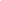 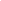 Signature	DatePlease kindly email the completed, signed recommendation form directly to ASEANScienceFellows@aseanfoundation.org, with the subject as: Recommendation Form for [Name of Candidate]. We will not accept the form if it is sent by the applicants themselves.Evaluation Criteria*NCMarginalAverageGoodExcellentSuperiorScientific and/or Technical Background and Professional AccomplishmentsLeadership and/or Potential LeadershipCommunication, Interpersonal and Outreach SkillsCommitment to Goals of the ASEAN Science and Technology Fellowship